Y12 Practical Physics1. Use this link to access the Focus eLearning website:http://www.focuselearning.co.uk/u/35883/pncnzsisiEzBjbucknieyFwDonhynbBDoAlternatively, go to www.focuselearning.co.uk and use the following Username: student@theblue35883 Password: hfqcjh078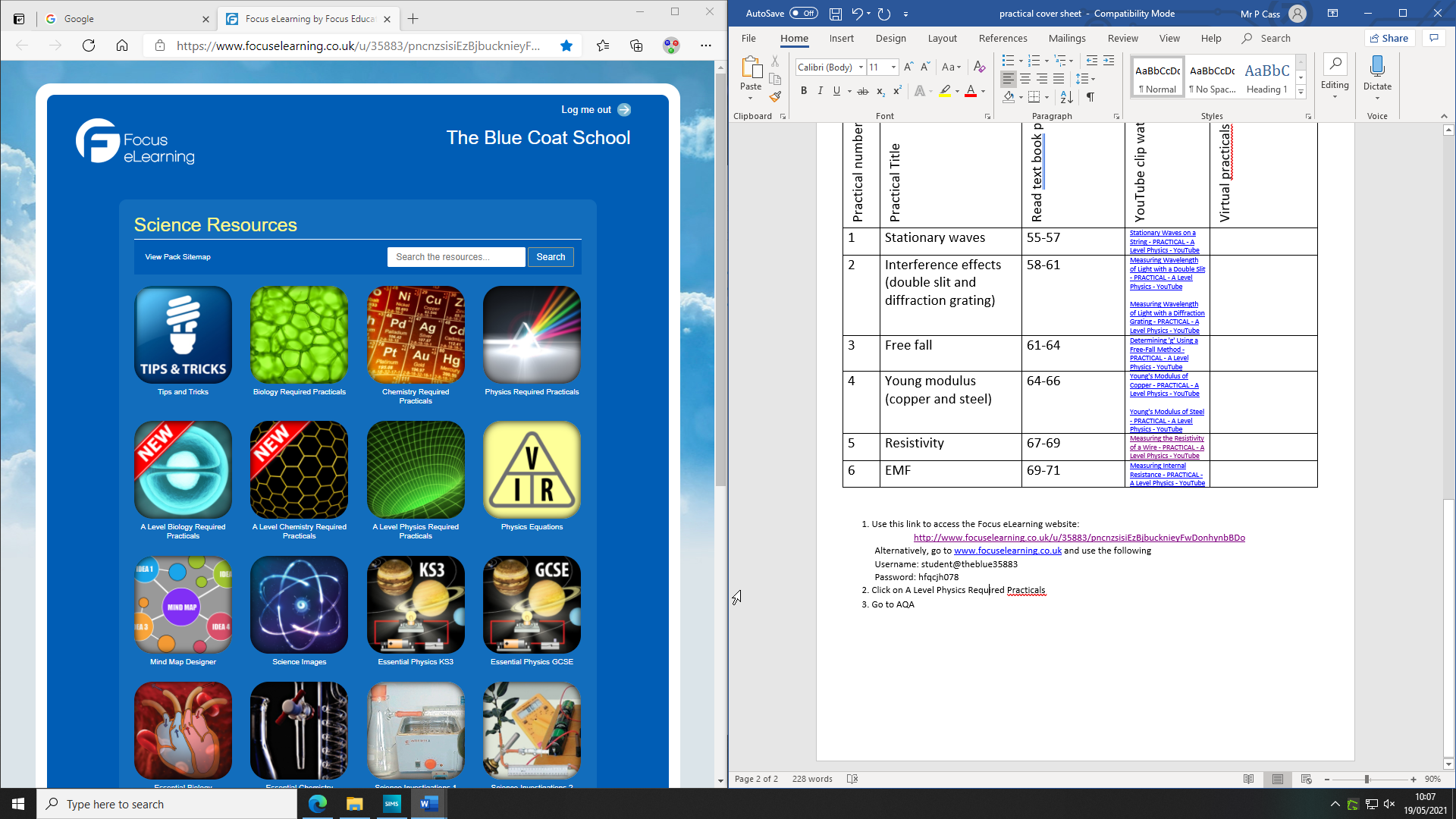 2. Click on A Level Physics Required Practicals  		investigation: 1. Stationary Waves	2a. interference effects (diffraction grating)2b. interference effects (double slits)investigation:	3. Determination of g by free fallinvestigation:	4a. Young Modulus (Copper)investigation:	4b. Young Modulus (Steel)investigation:	5. Resistivityinvestigation:	6. EMF Stationary waves text book questions (or glue in) Interference effects waves text book questions (or glue in) Free fall text book questions (or glue in) Young modulus text book questions (or glue in) Resistivity text book questions (or glue in) EMF text book questions (or glue in) Extra paper Extra paper Extra paper Extra paper Practical numberPractical TitleRead text book pagesSummary page doneYouTube clip watchedVirtual practical investigatedSummary questions doneMarked and MIB1Stationary waves2aInterference effects: diffraction grating2bInterference effects: double slits3Free fall4aYoung modulus: Copper4bYoung modulus: Steel5Resistivity6EMFPractical numberPractical TitleRead text book pagesYouTube clip watchedVirtual practical1Stationary waves55-57Stationary Waves on a String - PRACTICAL - A Level Physics - YouTubeA level Physics Required Practicals - Focus eLearning by Focus Educational Software ltd.2aInterference effects: diffraction grating58-61 Measuring Wavelength of Light with a Diffraction Grating - PRACTICAL - A Level Physics - YouTubeA level Physics Required Practicals - Focus eLearning by Focus Educational Software ltd.2bInterference effects: double slits 58-61 Measuring Wavelength of Light with a Double Slit - PRACTICAL - A Level Physics - YouTubeA level Physics Required Practicals - Focus eLearning by Focus Educational Software ltd.3Free fall61-64Determining 'g' Using a Free-Fall Method - PRACTICAL - A Level Physics - YouTubeA level Physics Required Practicals - Focus eLearning by Focus Educational Software ltd.4aYoung modulus: copper and steel)64-66Young's Modulus of Copper - PRACTICAL - A Level Physics - YouTubeA level Physics Required Practicals - Focus eLearning by Focus Educational Software ltd.4bYoung modulus: steel64-66Young's Modulus of Steel - PRACTICAL - A Level Physics - YouTube5Resistivity67-69Measuring the Resistivity of a Wire - PRACTICAL - A Level Physics - YouTubeA level Physics Required Practicals - Focus eLearning by Focus Educational Software ltd.6EMF69-71Measuring Internal Resistance - PRACTICAL - A Level Physics - YouTubeA level Physics Required Practicals - Focus eLearning by Focus Educational Software ltd.PlanningPlanningPlanningPlanningPlanningPlanningPlanningApparatus needed (include precision where applicable)Include diagramI want to find outIndependent variableDependent variableControl variablesSketch of my graph(including axis titles and shape)What does the gradient tell mey=mx+cy=mx+cy=mx+c=+Safety issues(Hazards/ Precautions)Sources of errorPlanningPlanningPlanningPlanningPlanningPlanningPlanningApparatus needed (include precision where applicable)Include diagramI want to find outIndependent variableDependent variableControl variablesSketch of my graph(including axis titles and shape)What does the gradient tell mey=mx+cy=mx+cy=mx+c=+Safety issues(Hazards/ Precautions)Sources of errorPlanningPlanningPlanningPlanningPlanningPlanningPlanningApparatus needed (include precision where applicable)Include diagramI want to find outIndependent variableDependent variableControl variablesSketch of my graph(including axis titles and shape)What does the gradient tell mey=mx+cy=mx+cy=mx+c=+Safety issues(Hazards/ Precautions)Sources of errorPlanningPlanningPlanningPlanningPlanningPlanningPlanningApparatus needed (include precision where applicable)Include diagramI want to find outIndependent variableDependent variableControl variablesSketch of my graph(including axis titles and shape)What does the gradient tell mey=mx+cy=mx+cy=mx+c=+Safety issues(Hazards/ Precautions)Sources of errorPlanningPlanningPlanningPlanningPlanningPlanningPlanningApparatus needed (include precision where applicable)Include diagramI want to find outIndependent variableDependent variableControl variablesSketch of my graph(including axis titles and shape)What does the gradient tell mey=mx+cy=mx+cy=mx+c=+Safety issues(Hazards/ Precautions)Sources of errorPlanningPlanningPlanningPlanningPlanningPlanningPlanningApparatus needed (include precision where applicable)Include diagramI want to find outIndependent variableDependent variableControl variablesSketch of my graph(including axis titles and shape)What does the gradient tell mey=mx+cy=mx+cy=mx+c=+Safety issues(Hazards/ Precautions)Sources of errorPlanningPlanningPlanningPlanningPlanningPlanningPlanningApparatus needed (include precision where applicable)Include diagramI want to find outIndependent variableDependent variableControl variablesSketch of my graph(including axis titles and shape)What does the gradient tell mey=mx+cy=mx+cy=mx+c=+Safety issues(Hazards/ Precautions)Sources of errorPlanningPlanningPlanningPlanningPlanningPlanningPlanningApparatus needed (include precision where applicable)Include diagramI want to find outIndependent variableDependent variableControl variablesSketch of my graph(including axis titles and shape)What does the gradient tell mey=mx+cy=mx+cy=mx+c=+Safety issues(Hazards/ Precautions)Sources of error